Vacature Stafmedewerker beleidsondersteuning & projectwerkingHet Vlaams Welzijnsverbond verenigt als werkgevers- en ledenorganisatie meer dan 750 initiatiefnemers in Vlaanderen en Brussel uit o.a. de Jeugdhulp en gezinsondersteuning, ondersteuning van personen met een handicap, kinderopvang en vrijwilligerswerk.  Wij bieden advies en bieden gespecialiseerde dienstverlening aan onze leden en behartigen hun belangen bij de overheid. Werken aan het welzijn van mensen is de kerndoelstelling.Wij zijn op zoek naar een stafmedewerker beleidsondersteuning en projectwerkingdie gepassioneerd is door het welzijnsbeleid.FunctieJe volgt het welzijnsbeleid op de voet opJe doet beleidsvoorbereidend en beleidsadviserend werk voor de directie en de raad van bestuurJe trekt mee de kar van een aantal specifieke dossiers waaronder het vrijwilligerswerk, Vlaamse Sociale Bescherming, …Je kunt visie ontwikkelen en deze vertalen in strategieën en actiesJe participeert namens het Vlaams Welzijnsverbond  in diverse overlegorganen en adviesstructuren.Je informeert, adviseert en motiveert de leden van het Vlaams Welzijnsverbond over zorginhoudelijke thema’s en projecten.  Je onderhoudt mee de contacten met de betrokken administraties.ProfielJe kent de welzijnssectoren Je hebt een masteropleiding genoten of gelijk door ervaringJe kan je vlot inwerken in dossiersJe kan zelfstandig werken en tevens vlot in team samenwerken Je bent heel communicatief (zowel verbaal als schriftelijk)Wij biedenHet Vlaams Welzijnsverbond biedt je een uitdagende functie met verantwoordelijkheid. Je maakt deel uit van een enthousiaste medewerkersploeg. We bieden je een contract van onbepaalde duur en een marktconform verloningspakket met extralegale voordelen. Er is de mogelijkheid tot telewerk. Het Vlaams Welzijnsverbond ligt op wandelafstand van het Centraal-station.Interesse en solliciterenBen jij de stafmedewerker die wij zoeken? Stuur dan vóór 5 juni 2017 je cv en motivatiebrief naar vacature@vlaamswelzijnsverbond.be t.a.v. de heer Hendrik Delaruelle, algemeen directeur.Voor bijkomende informatie over deze vacature kan je terecht op het gsm-nr van de algemeen directeur 0474 84 01 87.Het Vlaams Welzijnsverbond voert een gelijkekansenbeleid. Kwaliteiten van mensen zijn doorslaggevend, ongeacht hun leeftijd, geslacht, etnische afkomst, seksuele geaardheid, religie, handicap of nationaliteit,…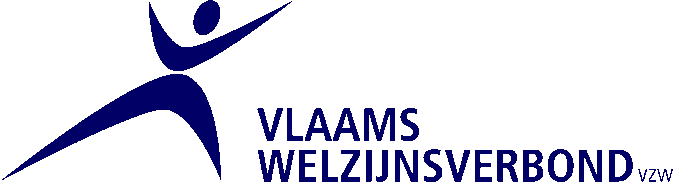 